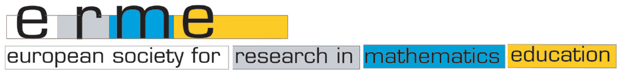 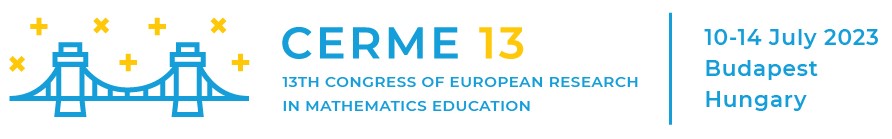 CERME 13 EARLY BIRD SUBMISSION COVER SHEETThe CERME 13 Early Bird process is intended for researchers from countries under-represented at CERME, who have not been authors or co-authors of accepted papers in previous ERME Conferences, and who have limited access to expert guidance and advice on writing papers for international academic conferences. This form should be filled in and signed by the corresponding author. I confirm that the authors qualify for the CERME 13 Early Bird Support: None of the authors have been authors or co-authors of accepted papers in previous ERME Conferences (CERMEs and ERME Topic Conferences). The authors have limited access to expert guidance and advice on writing papers for international academic conferences. Paper title: ……………………………………………………………………………………………………………………………. All authors with their institutional affiliation & country: ……………………………………………………….………………………………………………………. ……………………………………………………….……………………………………………………….  ……………………………………………………….……………………………………………………….  Intended Thematic Working Group Number and Title: .…..…………………………………………………… Signed: ………………………………………………………………………………………………………………………………… Corresponding Author (with institutional affiliation and country): ……………………………… Date: ……………………………………………… Submissions should be sent to the chair of the CERME 13 Early Bird Committee, Núria Planas (Nuria.Planas@uab.cat), at any point from 1 November 2022 until 15 December 2022, together with this cover sheet completed.